Ausschreibungstext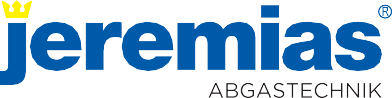 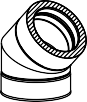 DW-ECO 2.0 ALPRODUKTBESCHREIBUNG / VERWENDUNGCE-zertifiziertes, doppelwandiges und überdruckdichtes Abgassystem aus Edelstahl, Fabrikat Jeremias DW-ECO 2.0-AL. Abgasanlage aus industriell gefertigten, doppelwandigen Edelstahlsystemelementen.Standardanwendung als Außenwandschornstein, auch für den Einbau in Gebäuden geeignet; sofern das System geschoßübergreifend ein- gebaut wird, muss das DW-System in Deutschland mit einem Schacht ummantelt werden (der Schacht muss den Brandschutzanforderungen LA30/ LA90 entsprechen); für Dachheizzentralen und für Verbindungsleitungen.Die Produktion wird durch ein unabhängiges, akkreditiertes Prüfinstitut fremdüberwacht, mittels Eigenüberwachung wird die Einhaltung gleich bleibender Güte gesichert. Abgasanlage aus hochlegiertem, austenitischem Edelstahl der Werkstoffnummer L99 (medienführendes Rohr).Innenschale bestehend aus 0,5 - 1,0 mm starkem Edelstahl (Werkstoff L99). Außenschale aus 0,5 - 1,0 mm starkem Edelstahl, Werkstoffnummer 1.4301. Längsnähte unter WIG schutzgasgeschweißt und passiviert.Die Materialstärke bietet optimale Sicherheit gegen Knicken und Verbeulen. Verbindung der einzelnen Elemente durch Steckmuffen (60mm) mit darüber liegenden Klemmbändern gegen Verschieben und Verrutschen.Die zwischen Innen- und Außenschale liegende mineralische Spezialwärmedämmung (Dämmdicke 25 mm) ist hochtemperaturbeständig und nicht brennbar (Baustoffklasse A1 nach DIN 4102).Wärmebrücken zwischen Innen- und Außenschale werden durch diese Konstruktion vermieden. Wärmedurchlasswiderstand des Systems: bei Referenztemperatur >0,26 m²K/W. Sichtoberfläche hochglänzend (Standard). Mögliche Designoberflächen: matt.Innendurchmesserbereich von 130 – 600 mm. Größere Durchmesser auf Anfrage. Freistehendes Ende über letztem Wandhalter: bis 3 m (bis DN300)ANWENDUNGSystem für trockene oder feuchte Betriebsweise bis max. 200°C, Ableitung der Abgase im Unter- und Überdruck. Maximal zulässiger Überdruck: 200 Pa (Pascal). Das System DW-ECO 2.0-AL ist geeignet für den Anschluss von Brennwertgeräten, Öl- und Gasfeuerstätten etc., deren Abgase durch Verbrennung von Gas oder Heizöl EL entstehen.Durch werkseitiges Einlegen einer EPDM-Dichtung (bis 120°C Abgastemperatur) oder Silikon-Dichtung (bis 200°C Abgastemperatur) in die eingeformte Sicke ist das System überdruckdicht. Maximale Betriebstemperatur 120°C bzw. 200°C.ZULASSUNGCE-Zertifikatsnummer 0036 CPR 9174 046Systemabgasanlage mit EPDM-Dichtung (bis max. 120°C Abgastemperatur/ Überdruck P1/ feuchte Betriebsweise W/ nicht rußbrandbeständig O)EN 1856-1 T120-P1-W-V2-L99050-O00Systemabgasanlage mit EPDM-Dichtung (bis max. 120°C Abgastemperatur/ Unterdruck N1/ feuchte Betriebsweise W/ nicht rußbrandbeständig O)EN 1856-1 T120-N1-W-V2-L99050-O00Systemabgasanlage mit Silikon-Dichtung (bis max. 200°C Abgastemperatur/ Überdruck P1/ feuchte Betriebsweise W/ nicht rußbrandbeständig O)EN 1856-1 T200-P1-W-V2-L99050-O00Systemabgasanlage mit Silikon-Dichtung (bis max. 200°C Abgastemperatur/ Unterdruck N1/ feuchte Betriebsweise W/ nicht rußbrandbeständig O)EN 1856-1 T200-N1-W-V2-L99050-O00WANDSTÄRKE / MATERIALInnenrohr: 0,5 - 1,0 mm W. L99 (Oberfläche: IIIC gebürstet)Außenrohr: 0,5 - 1,0 mm W. 1.4301 (Oberfläche: IIID Standard Hochglanz)DURCHMESSERBEREICHØ 130 mm - Ø 600 mmEINBAUDer Einbau erfolgt fachmännisch entsprechend der Montageanleitung, insbesondere der DIN V 18160, sowie der geltenden LBauO, FeuVo, den einschlägigen DIN-Normen und allen weiteren bau- und sicherheitsrechtlichen Vorschriften. Der erforderliche Querschnitt ist nach DIN EN 13384 zu bestimmen und vom ausführenden Fachunternehmen zu überprüfen.ABSTIMMUNGVor der Montage ist die Ausführung der Anlage mit dem/ der zuständigen bevollmächtigten Bezirksschornsteinfeger/in abzuklären.1SystemDW-ECO 2.0 ALBESCHREIBUNGDoppelwandige, druckdichte Systemabgasanlage aus EdelstahlMATERIALInnen: L99Außen: 1.4301 (304)Weitere auf AnfrageOBERFLÄCHEHochglanz Optional: matt +15%WANDSTÄRKEInnen/Außen je 0,5 mm Weitere auf AnfrageINNENDURCHMESSER130 - 600 mmWeitere auf Anfrage ab 80 mmDÄMMUNGMineralische Dämmung mit 25 mm DickeVERBINDUNGSteckverbindung Muffe/Sicke mit innenliegender Spezialdichtung und außenliegendem KlemmbandKLEMMBANDInklusiveBei einem Aufbau ohne T-Anschluss muss ein extra Klemmband für Mündungsabschluss mit bestellt werden.DICHTUNGDie mitgelieferte Dichtung variiert durchmesserabhängig (EPDM bis 120°C oder Silikon bis 200°C). Alle möglichen Optionen könnenSie der Tabelle auf der nächsten Seite entnehmen. Die Preise der nicht in der Preisliste aufgeführten Varianten erhalten Sie auf Anfrage. Der tatsächlich verrechnete Preis für Bauteile inkl. Dichtung kann vom hier angegebenen Preis abweichen, da sich je nach Ihrer individuellen Rabattzusammensetzung aus DW-Rabatt (Bauteil) und FU-Rabatt (Dichtung) minimale Differenzen ergeben können.BESTELLCODEBei Ihrer Bestellung ersetzen Sie bitte den Platzhalter „ ... “ im Artikelcode durch den Buchstaben für die gewünschte Dichtung (Standarddichtung variiert je Ø, siehe Tabelle).EIGENSCHAFTENDW-ECO 2.0 Basisteile werden durch Einlegen einer Dichtung in eine eingeformte Sicke überdruckdichtPreiswerte Alternative zum doppelwandigen System DW-AL70 mm breites, versenktes KlemmbandFeuchteunempfindlichEINSATZBEREICHERegelfeuerstätten für Öl, Gas,BrennwertfeuerstättenCE-ZERTIFIKATSNUMMER0036 CPR 9174 046CE-KLASSIFIZIERUNGEN NACH DIN EN 1856-1 T120 - P1 - W - V2 – L99050 - O00 (mit EPDM-Dichtung) T120 - N1 - W - V2 – L99050 - O00 (mit EPDM-Dichtung)T200 - P1 - W - V2 – L99050 - O00 (mit Silikon-Dichtung) T200 - N1 - W - V2 – L99050 - O00 (mit Silikon-Dichtung)VERBINDUNGSLEITUNGCE-ZERTIFIKATSNUMMER0036 CPR 9174 053CE-KLASSIFIZIERUNGEN NACH DIN EN 1856-2 T120 - P1 - W - V2 – L99050 - O00M (mit EPDM-Dichtung) T120 - N1 - W - V2 – L99050 - O00M (mit EPDM-Dichtung)T200 - P1 - W - V2 – L99050 - O00M (mit Silikon-Dichtung) T200 - N1 - W - V2 – L99050 - O00M (mit Silikon-Dichtung)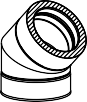 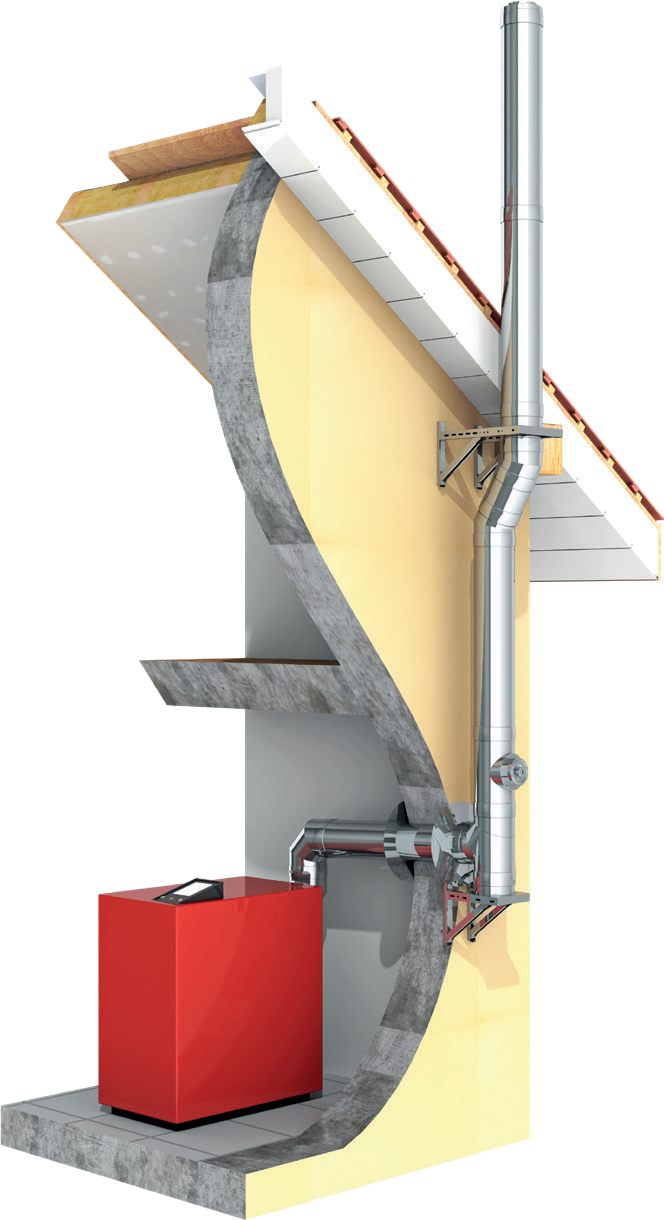 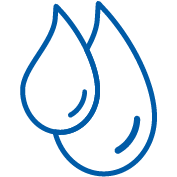 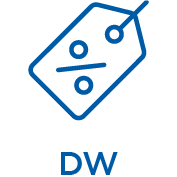 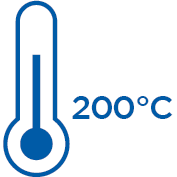 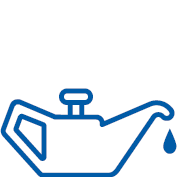 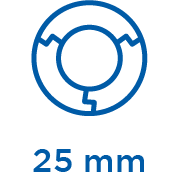 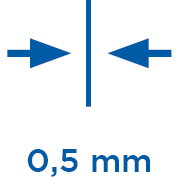 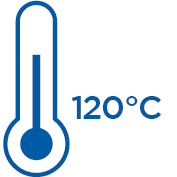 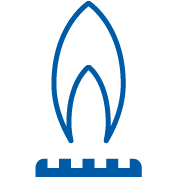 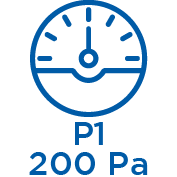 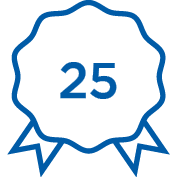 2